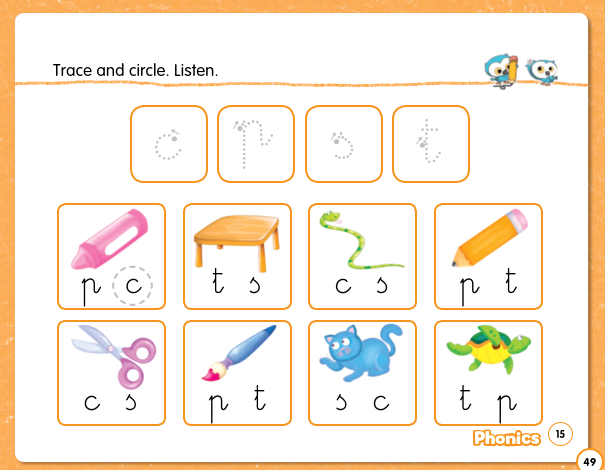 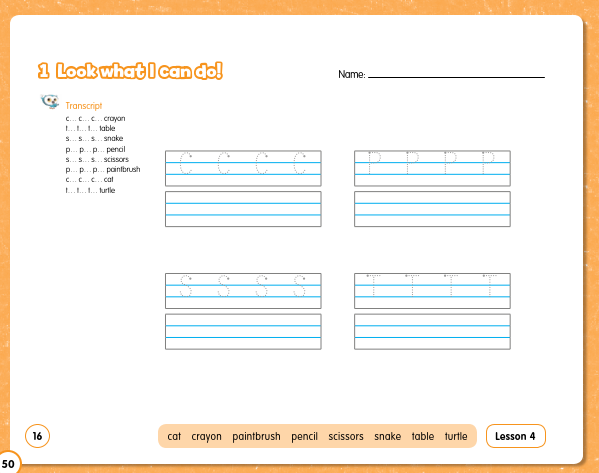 https://www.youtube.com/watch?v=xJSVrq-6-jc